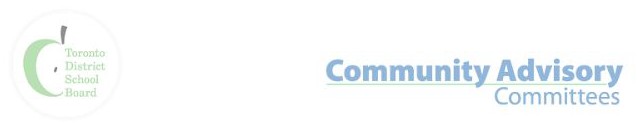 Committee:	 Inner City Community Advisory Committee Date:	Thursday, March 11, 2021Time:	6:00 p.m. Location:	VirtualZOOM Invitation:	https://tdsb-ca.zoom.us/j/99949842083?pwd=K3B3Zm0rMG5uMFhFUUl5LzNSNzdoQT09Committee Co-Chairs: Emmy Pantin and Trustee Michelle Aarts	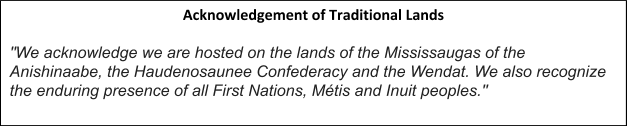 AGENDA:ItemInformationTimelineWelcome and Introductions of new and returningmembers. Setting meeting norms10 minutesApproval of the Agenda5 minutesReview and Approval of the Notes – February 18, 202110 minutesDelegationsLOI Calculation: Blake St. PS School Council 15 minutesCo-Chairs’ Report10 minutesBusiness Arising from February 18 MeetingMotions/Recommendations10 minutesNew April 2021 Meeting Date – April 22 at 9:00 a.m. (tentative)5 minutes Presentation:Angela Nardi-Addesa, System Superintendent Special Education and Inclusion: IEP Kindergarten – Grade 1 Strategy 30 minutesCSW Update20 minutesMSIC Update10 minutesWorking Group – UpdatesMembership 5 minutesOther business